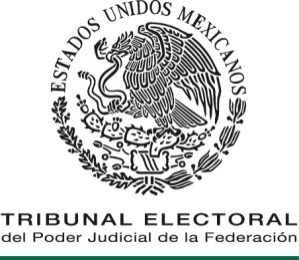 Monterrey, Nuevo León, a treinta de mayo de dos mil diecisiete.El Secretario Carlos Antonio Gudiño Cicero informa al Magistrado Jorge Emilio Sánchez-Cordero Grossmann sobre el contenido de: a) el acuerdo de veintiséis de mayo de dos mil diecisiete, mediante el cual el Magistrado Presidente por Ministerio de Ley de esta Sala Regional turna a la Ponencia a cargo del suscrito Magistrado el presente asunto; y b) el oficio TEPJF-SGA-SM-746/2017 de la misma fecha, signado por la Secretaria General de Acuerdos, a través del cual, en cumplimiento al citado proveído, remite el expediente en que se actúa. Por lo anterior, con fundamento en lo dispuesto por los artículos 199, fracción XV, de la Ley Orgánica del Poder Judicial de la Federación; 6, párrafo 1, y 19, párrafo 1, inciso a), de la Ley General del Sistema de Medios de Impugnación en Materia Electoral, 40, párrafo segundo; 44, fracciones II, IX y XV; 52, fracción I, y 56, del Reglamento Interno del Tribunal Electoral del Poder Judicial de la Federación, SE ACUERDA:I. Se radica el presente juicio en la Ponencia a cargo del suscrito Magistrado Electoral.II. Se tienen por recibidas las constancias de mérito, mismas que se ordena se agreguen a los autos del expediente para que obren como corresponda. III. Se tiene al actor señalado como domicilio para oír y recibir notificaciones el indicado en su escrito de demanda; sin embargo, ya que la dirección referida se localiza fuera de la ciudad sede de esta Sala Regional, las notificaciones –incluso las de carácter personal- podrán efectuarse mediante cédula que se fije en estrados, de conformidad con el numeral 27, párrafo sexto, de la LGSMIME.NOTIFÍQUESE.Así lo acordó y firma el Magistrado Instructor de la Sala Regional del Tribunal Electoral del Poder Judicial de la Federación correspondiente a la Segunda Circunscripción Plurinominal, ante el Secretario de Estudio y Cuenta, quien autoriza y da fe.AUTO DE RADICACIÓNJUICIO PARA LA PROTECCIÓN DE LOS DERECHOS POLÍTICO-ELECTORALES DEL CIUDADANOEXPEDIENTE: SM-JDC-134/2017ACTOR:  LUIS FELIPE RÍOS VÁSQUEZ RESPONSABLE: DIRECCIÓN EJECUTIVA DEL REGISTRO FEDERAL DE ELECTORES, A TRAVÉS DE LA 05 JUNTA DISTRITAL EJECUTIVA DEL INSTITUTO NACIONAL ELECTORAL EN COAHUILA DE ZARAGOZA JORGE EMILIO SÁNCHEZ-CORDERO GROSSMANN MAGISTRADO CARLOS ANTONIO GUDIÑO CICERO SECRETARIO